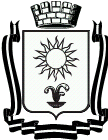 ДУМА ГОРОДА-КУРОРТА КИСЛОВОДСКАСТАВРОПОЛЬСКОГО КРАЯР Е Ш Е Н И Е«       »                  2023 г.     город-курорт Кисловодск                          № ______ О внесении  изменений  в  Правила  благоустройства территории городского округа города-курорта Кисловодска, утвержденные решением  Думы  города-курорта Кисловодска от 27.02.2019 № 10-519Руководствуясь Федеральным законом от 06.10.2003 № 131-ФЗ «Об общих принципах организации местного самоуправления в Российской Федерации», Законом Ставропольского края от 02.03.2005 № 12-кз «О местном самоуправлении в Ставропольском крае», Уставом городского округа города-курорта Кисловодска Ставропольского края, Дума города-курорта КисловодскаРЕШИЛА:1. Внести в Правила благоустройства территории городского округа города-курорта Кисловодска, утвержденные решением Думы города-курорта Кисловодска от 27.02.2019 № 10-519 (с изменениями, внесенными решением Думы города-курорта Кисловодска от 25.05.2022 № 55-622), следующие изменения:1.1. в главе 2: части 1, 2 статьи 30 изложить в следующей редакции:«1. Собственники и (или) иные законные владельцы помещений в многоквартирных домах или лица, осуществляющие по договору управление/эксплуатацию многоквартирными домами, осуществляют содержание земельных участков, на которых расположены многоквартирные дома с элементами озеленения и благоустройства.Содержание придомовых территорий осуществляется в соответствии с Правилами и нормами технической эксплуатации жилищного фонда.»;2.  Прилегающая территория для многоквартирных домов определяется администрацией города-курорта Кисловодска по согласованию с уполномоченными представителями организации, осуществляющей по договору управление/эксплуатацию многоквартирным домом, индивидуально для каждого дома с учетом границ отведенной территории, расположения мест временного складирования отходов, придомовых открытых автостоянок (парковок), придомовых детских площадок.»;1.2. в главе 11:пункты 2, 3 части 3 статьи 52 изложить в следующей редакции:«2) для многоквартирных домов – не менее 20 м по периметру от границ земельного участка многоквартирного дома, но не далее границы проезжей части улицы;3) для нежилых зданий, пристроенных к многоквартирным домам, – не менее 20 метров по периметру ограждающих конструкций (стен), но не далее границы проезжей части улицы.».2. Настоящее решение вступает в силу со дня его официального опубликования в городском общественно-политическом еженедельнике «Кисловодская газета».Председатель Думы города-курорта Кисловодска                                                           Л.Н. Волошина Главагорода-курорта Кисловодска                                                              Е.И. Моисеев